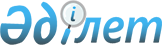 О внесении изменения и дополнения в приказ Председателя Агентства Республики Казахстан по регулированию естественных монополий и защите конкуренции от 26 февраля 2003 года N 57-ОД "Об утверждении Правил включения и исключения из Государственного регистра субъектов естественных монополий"
					
			Утративший силу
			
			
		
					Приказ и.о. Председателя Агентства Республики Казахстан по регулированию естественных монополий от 8 декабря 2006 года N 292-ОД. Зарегистрован в Министерстве юстиции Республики Казахстан 5 января 2007 года N 4504. Утратил силу приказом Председателя Агентства Республики Казахстан по регулированию естественных монополий от 28 марта 2014 года № 64-ОД      Сноска. Утратил силу приказом Председателя Агентства РК по регулированию естественных монополий от 28.03.2014 № 64-ОД (вводится в действие по истечении десяти календарных дней после дня его первого официального опубликования).      В соответствии с пунктом 3 статьи 4 Закона Республики Казахстан "О естественных монополиях" ПРИКАЗЫВАЮ: 

      1. Внести в приказ Председателя Агентства Республики Казахстан по регулированию естественных монополий и защите конкуренции от 26 февраля 2003 года N 57-ОД "Об утверждении Правил включения и исключения из Государственного регистра субъектов естественных монополий" (зарегистрированный в Реестре государственной регистрации нормативных правовых актов 21 марта 2003 года за N 2217, опубликованный в газете "Официальная газета" 17 мая 2003 года N 20, внесены изменения и дополнения приказом Председателя Агентства Республики Казахстан по регулированию естественных монополий от 8 декабря 2004 года N 476-ОД "О внесении изменения и дополнения в приказ Председателя Агентства Республики Казахстан по регулированию естественных монополий и защите конкуренции от 26 февраля 2003 года N 57-ОД "Об утверждении Правил включения и исключения из Государственного регистра субъектов естественной монополии", зарегистрированный в Реестре государственной регистрации нормативных правовых актов 13 декабря 2004 года за N 3272, опубликованный в газете "Официальная газета" 29 января 2005 года N 5, приказом Председателя Агентства Республики Казахстан по регулированию естественных монополий от 28 февраля 2005 года N 63-ОД "О внесении изменений и дополнения в приказ Председателя Агентства Республики Казахстан по регулированию естественных монополий и защите конкуренции от 26 февраля 2003 года N 57-ОД "Об утверждении Правил включения и исключения из Государственного регистра субъектов естественной монополии", зарегистрированный в Реестре государственной регистрации нормативных правовых актов 18 марта 2005 года за N 3501, опубликованный в газете "Официальная газета" 14 января 2006 года N 3, приказом Председателя Агентства Республики Казахстан по регулированию естественных монополий от 16 марта 2006 года N 73-ОД "О внесении изменений и дополнений в приказ Председателя Агентства Республики Казахстан по регулированию естественных монополий и защите конкуренции от 26 февраля 2003 года N 57-ОД "Об утверждении Правил включения и исключения из Государственного регистра субъектов естественных монополий", зарегистрированный в Реестре государственной регистрации нормативных правовых актов 28 марта 2006 года за N 4143, опубликованный в газете "Юридическая газета" 19 мая 2006 года N 89-90, приказом Председателя Агентства Республики Казахстан по регулированию естественных монополий от 16 июня 2006 года N 154-ОД "О внесении изменений и дополнений в приказ Председателя Агентства Республики Казахстан по регулированию естественных монополий и защите конкуренции от 26 февраля 2003 года N 57-ОД "Об утверждении Правил включения и исключения из Государственного регистра субъектов естественных монополий", зарегистрированный в Реестре государственной регистрации нормативных правовых актов 20 июня 2006 года за N 4260, опубликованный в газете "Юридическая газета" 29 июня 2006 года N 118, приказом Председателя Агентства Республики Казахстан по регулированию естественных монополий от 11 июля 2006 года N 171-ОД "О внесении изменений и дополнения в приказ Председателя Агентства Республики Казахстан по регулированию естественных монополий и защите конкуренции от 26 февраля 2003 года N 57-ОД "Об утверждении Правил включения и исключения из Государственного регистра субъектов естественных монополий", зарегистрированный в Реестре государственной регистрации нормативных правовых актов 21 июля 2006 года за N 4306, опубликованный в газете "Юридическая газета" 28 июля 2006 года N 139) следующие изменение и дополнение: 

      в Правилах включения и исключения из Государственного регистра субъектов естественных монополий, утвержденных указанным приказом: 

      часть третью пункта 8 изложить в следующей редакции: 

      "Республиканский раздел Регистра включает субъектов естественных монополий, осуществляющих: 

      1) услуги в сферах естественных монополий на территории двух и более областей (города республиканского значения, столицы); 

      2) услуги международного аэропорта; 

      3) услуги морского порта, имеющего статус морского порта международного значения."; 

      пункт 11 дополнить подпунктами 12) и 13) следующего содержания: 

      "12) подтверждающий, что аэропорт международный; 

      13) подтверждающий статус морского порта международного значения.". 

      2. Департаменту по регулированию и контролю в сфере железнодорожного транспорта и портов Агентства Республики Казахстан по регулированию естественных монополий (Ибраева Г.К.) обеспечить в установленном законодательством порядке государственную регистрацию настоящего приказа в Министерстве юстиции Республики Казахстан. 

      3. Департаменту административной работы и анализа Агентства Республики Казахстан по регулированию естественных монополий (Есиркепов Е.О.) после государственной регистрации настоящего приказа в Министерстве юстиции Республики Казахстан: 

      1) обеспечить в установленном законодательством порядке его официальное опубликование в средствах массовой информации; 

      2) довести его до сведения структурных подразделений и территориальных органов Агентства Республики Казахстан по регулированию естественных монополий. 

      4. Контроль за исполнением настоящего приказа оставляю за собой. 

      5. Настоящий приказ вводится в действие со дня его первого официального опубликования.       И.о. Председателя 
					© 2012. РГП на ПХВ «Институт законодательства и правовой информации Республики Казахстан» Министерства юстиции Республики Казахстан
				